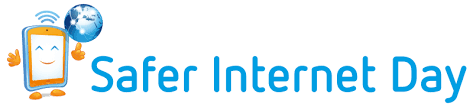 Dear Parent/Carer,Every year in school we participate in Safer Internet Day, which this year will be on Tuesday 6th February. Safer Internet Day 2024 will be celebrated across the UK with the theme “Inspiring change? Making a difference, managing influence and navigating change online.” The campaign this year will be focusing on change online, this includes covering:Young people’s perspective on new and emerging technologyUsing the internet to make change for the betterThe changes young people want to see onlineThe things that can influence and change the way young people think, feel and act online and offlineAs children have access to the Internet in a variety of places other than school it is important that we educate them in how to behave appropriately online, and to understand the importance of discussing problems and issues that might arise. Online Safety Information for ParentsThe following links will take you to websites containing resources which you can read, watch and discuss with your children at home:UK Safer Internet Centre: https://saferinternet.org.uk/safer-internet-day/safer-internet-day-2024/parents-and-carershttps://saferinternet.org.uk/guide-and-resource/parents-and-carershttps://www.youtube.com/watch?v=SD5KW6dqnv0&t=4sOnline Safety Week: In Ballykeel PS we will be having an Online Safety Week from Monday 19th – Friday 23rd February. The children will be taking part in lots of activities in class to help promote online safety and we will also be holding a parent session taken by our Digital Leaders. Further information will follow nearer the time.